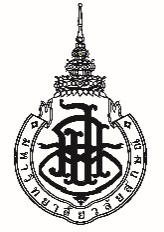 แบบฟอร์มเสนอขอรับรางวัล จภ. ทองคำสำหรับผลงาน ปี 25661. ชื่อ – สกุล ...........................................................................................................................................................2. สำนักวิชา ............................................................................................................................................................3. บทความวิจัยที่ขอยื่นรับรางวัลมีดังต่อไปนี้ 							ลงชื่อ ........................................................................							      (………………………………………………………………)								     .........../............../..................									    ผู้ขอรับรางวัล ผ่านคุณสมบัติ		 มีข้อสังเกต ดังนี้....................................................................................................................................................................................				ลงชื่อ............................................... คณบดี				(....................................................................)					......../....................../..........คำชี้แจง1. ผลงานที่เสนอขอรับรางวัลต้องเป็นผลงานที่ตีพิมพ์ในวารสาร Quartile 1 ของฐานข้อมูล Scopus (ตรวจสอบจาก https://www.scopus.com เท่านั้น) โดยให้ถือเอาค่าควอไทล์ของวารสารในวันที่คณะกรรมการพิจารณาผลงานกำหนด2. ผลงานต้องได้รับการตีพิมพ์เผยแพร่อย่างสมบรูณ์ ตั้งแต่วันที่ 1 มกราคม 2566 - 31 ธันวาคม 2566) ในช่องทางที่เป็นทางการของวารสาร 3. ผู้ขอรับรางวัลต้องเป็น Corresponding author หรือ First author เท่านั้น และไม่เป็นผลงานที่มี        Co-Corresponding author หรือ Co-First author ไม่ว่าผู้เสนอขออยู่ในสถานะใดในบทความนั้น4. ผลงานที่เสนอมีค่าเปอร์เซ็นต์ไทล์ตั้งแต่ 90 ไม่ต่ำกว่า 5 บทความ 5. บทความ 1 เรื่อง สามารถนำมายื่นขอพิจารณารับรางวัลได้เพียง 1 คนเท่านั้น โดยอาจารย์ท่านอื่นไม่สามารถนำมาใช้ได้อีกในการขอรับรางวัล จภ. ทองคำ 6. ผลงานที่เสนอต้องไม่เป็นส่วนใดส่วนหนึ่งของวิทยานิพนธ์ของผู้เสนอขอรับรางวัลลำดับที่รายละเอียดผลงานที่ยื่นขอรางวัลการตรวจสอบของเจ้าหน้าที่สวนล.1ชื่อวารสาร………………………………………………................................ชื่อบทความ………………………………………………..............................ค่าควอไทล์ Scopus: …………… ค่าเปอร์เซ็นต์ไทล์ ......................DOI: .......................................................................................วันที่ตีพิมพ์....................................................................................สถานผู้เขียน  Corresponding author 󠄷 First author มี   ไม่มี  ผู้ร่วมวิจัยเป็น Co-Corresponding author หรือ Co-First author หลักฐานรายละเอียดบทความแสดงอยู่ในฐานข้อมูล URL index Scopus ..................................................................................... เป็นไปตามหลักเกณฑ์ มีข้อสังเกต ดังนี้..........................................................................................................2ชื่อวารสาร………………………………………………................................ชื่อบทความ………………………………………………..............................ค่าควอไทล์ Scopus: …………… ค่าเปอร์เซ็นต์ไทล์ ......................DOI: .......................................................................................วันที่ตีพิมพ์....................................................................................สถานผู้เขียน  Corresponding author 󠄷 First author มี   ไม่มี  ผู้ร่วมวิจัยเป็น Co-Corresponding author หรือ Co-First author หลักฐานรายละเอียดบทความแสดงอยู่ในฐานข้อมูล URL index Scopus ..................................................................................... เป็นไปตามหลักเกณฑ์ มีข้อสังเกต ดังนี้..........................................................................................................3ชื่อวารสาร………………………………………………................................ชื่อบทความ………………………………………………..............................ค่าควอไทล์ Scopus: …………… ค่าเปอร์เซ็นต์ไทล์ ......................DOI: .......................................................................................วันที่ตีพิมพ์....................................................................................สถานผู้เขียน  Corresponding author 󠄷 First author มี   ไม่มี  ผู้ร่วมวิจัยเป็น Co-Corresponding author หรือ Co-First author หลักฐานรายละเอียดบทความแสดงอยู่ในฐานข้อมูล URL index Scopus ..................................................................................... เป็นไปตามหลักเกณฑ์ มีข้อสังเกต ดังนี้..........................................................................................................4ชื่อวารสาร………………………………………………................................ชื่อบทความ………………………………………………..............................ค่าควอไทล์ Scopus: …………… ค่าเปอร์เซ็นต์ไทล์ ......................DOI: .......................................................................................วันที่ตีพิมพ์....................................................................................สถานผู้เขียน  Corresponding author 󠄷 First author มี   ไม่มี  ผู้ร่วมวิจัยเป็น Co-Corresponding author หรือ Co-First author หลักฐานรายละเอียดบทความแสดงอยู่ในฐานข้อมูล URL index Scopus ..................................................................................... เป็นไปตามหลักเกณฑ์ มีข้อสังเกต ดังนี้..........................................................................................................5ชื่อวารสาร………………………………………………................................ชื่อบทความ………………………………………………..............................ค่าควอไทล์ Scopus: …………… ค่าเปอร์เซ็นต์ไทล์ ......................DOI: .......................................................................................วันที่ตีพิมพ์....................................................................................สถานผู้เขียน  Corresponding author 󠄷 First author มี   ไม่มี  ผู้ร่วมวิจัยเป็น Co-Corresponding author หรือ Co-First author หลักฐานรายละเอียดบทความแสดงอยู่ในฐานข้อมูล URL index Scopus ..................................................................................... เป็นไปตามหลักเกณฑ์ มีข้อสังเกต ดังนี้..........................................................................................................6ชื่อวารสาร………………………………………………................................ชื่อบทความ………………………………………………..............................ค่าควอไทล์ Scopus: …………… ค่าเปอร์เซ็นต์ไทล์ ......................DOI: .......................................................................................วันที่ตีพิมพ์....................................................................................สถานผู้เขียน  Corresponding author 󠄷 First author มี   ไม่มี  ผู้ร่วมวิจัยเป็น Co-Corresponding author หรือ Co-First author หลักฐานรายละเอียดบทความแสดงอยู่ในฐานข้อมูล URL index Scopus ..................................................................................... เป็นไปตามหลักเกณฑ์ มีข้อสังเกต ดังนี้..........................................................................................................7ชื่อวารสาร………………………………………………................................ชื่อบทความ………………………………………………..............................ค่าควอไทล์ Scopus: …………… ค่าเปอร์เซ็นต์ไทล์ ......................DOI: .......................................................................................วันที่ตีพิมพ์....................................................................................สถานผู้เขียน  Corresponding author 󠄷 First author มี   ไม่มี  ผู้ร่วมวิจัยเป็น Co-Corresponding author หรือ Co-First author หลักฐานรายละเอียดบทความแสดงอยู่ในฐานข้อมูล URL index Scopus ..................................................................................... เป็นไปตามหลักเกณฑ์ มีข้อสังเกต ดังนี้..........................................................................................................8ชื่อวารสาร………………………………………………................................ชื่อบทความ………………………………………………..............................ค่าควอไทล์ Scopus: …………… ค่าเปอร์เซ็นต์ไทล์ ......................DOI: .......................................................................................วันที่ตีพิมพ์....................................................................................สถานผู้เขียน  Corresponding author 󠄷 First author มี   ไม่มี  ผู้ร่วมวิจัยเป็น Co-Corresponding author หรือ Co-First author หลักฐานรายละเอียดบทความแสดงอยู่ในฐานข้อมูล URL index Scopus ..................................................................................... เป็นไปตามหลักเกณฑ์ มีข้อสังเกต ดังนี้..........................................................................................................9ชื่อวารสาร………………………………………………................................ชื่อบทความ………………………………………………..............................ค่าควอไทล์ Scopus: …………… ค่าเปอร์เซ็นต์ไทล์ ......................DOI: .......................................................................................วันที่ตีพิมพ์....................................................................................สถานผู้เขียน  Corresponding author 󠄷 First author มี   ไม่มี  ผู้ร่วมวิจัยเป็น Co-Corresponding author หรือ Co-First author หลักฐานรายละเอียดบทความแสดงอยู่ในฐานข้อมูล URL index Scopus ..................................................................................... เป็นไปตามหลักเกณฑ์ มีข้อสังเกต ดังนี้..........................................................................................................10ชื่อวารสาร………………………………………………................................ชื่อบทความ………………………………………………..............................ค่าควอไทล์ Scopus: …………… ค่าเปอร์เซ็นต์ไทล์ ......................DOI: .......................................................................................วันที่ตีพิมพ์....................................................................................สถานผู้เขียน  Corresponding author 󠄷 First author มี   ไม่มี  ผู้ร่วมวิจัยเป็น Co-Corresponding author หรือ Co-First author หลักฐานรายละเอียดบทความแสดงอยู่ในฐานข้อมูล URL index Scopus ..................................................................................... เป็นไปตามหลักเกณฑ์ มีข้อสังเกต ดังนี้..........................................................................................................คณะกรรมการสำนักวิชาตรวจสอบคุณสมบัติเบื้องต้น